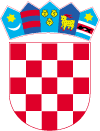 REPUBLIKA HRVATSKA  VARAŽDINSKA ŽUPANIJA       GRAD LEPOGLAVAAntuna Mihanovića 1242250 Lepoglava tel. 042 770 411, fax 042 770 419email: lepoglava@lepoglava.hrJ A V N I  P O Z I VZA SAVJETOVANJE SA ZAINTERESIRANOM JAVNOŠĆU U POSTUPKU DONOŠENJA PROGRAMA ODRŽAVANJA KOMUNALNE INFRASTRUKTURE ZA 2024. GODINUNacrt akta na koji se savjetovanje odnosi: PROGRAM ODRŽAVANJA KOMUNALNE INFRASTRUKTURE ZA 2024. GODINURazlozi donošenja akta:Odredbom članka 72. Zakona o komunalnom gospodarstvu („Narodne novine“ broj 68/18, 110/18 i 32/20) propisano je da program održavanja komunalne infrastrukture donosi predstavničko tijelo jedinice lokalne samouprave za kalendarsku godinu, da se donosi istodobno s donošenjem proračuna jedinice lokalne samouprave kao i da se objavljuje u službenom glasilu jedinice lokalne samouprave.U skladu s navedenim zakonskim odredbama pripremljen je nacrt Programa održavanja komunalne infrastrukture za 2024. godinu.Ciljevi provođenja savjetovanja:Upoznavanje javnosti s odredbama nacrta Programa održavanja komunalne infrastrukture za 2024. godinu i mogućnost dostave primjedbi, prijedloga i komentara i prihvaćanje zakonitih i stručno utemeljenih primjedbi, prijedloga i komentaraRok za završetak savjetovanja (za dostavu primjedbi i prijedloga i komentara):        Zaključno do  13.12.2023. godine Način podnošenja primjedbi, prijedloga i komentara:Cjelovitim popunjavanjem obrasca za sudjelovanje u savjetovanju sa zainteresiranom javnošću (objavljen uz poziv na savjetovanje na Internet stranicama grada Lepoglave www.lepoglava.hr )Adresa za podnošenje prijedloga:poštom: Grad Lepoglava, Antuna Mihanovića 12, 42250 Lepoglava, s naznakom „Savjetovanja sa zainteresiranom javnošću – Program održavanja za 2024. godinu“email: lepoglava@lepoglava.hr Sukladno odredbi članka 11. Zakona o pravu na pristup informacijama („Narodne novine“ broj 25/13,85/15 i 69/22) po isteku roka za dostavu mišljenja i prijedloga izraditi će se i objaviti izvješće o savjetovanje sa zainteresiranom javnošću, koje sadrži zaprimljene prijedloge i primjedbe te očitovanja s razlozima za neprihvaćanje pojedinih prijedloga i primjedbi. Izvješće će se objaviti na službenim Internet stranicama grada Lepoglave www.lepoglava.hr. Sukladno odredbi članka 11. Zakona o pravu na pristup informacijama („Narodne novine“ broj 25/13,85/15 i 69/22) po isteku roka za dostavu mišljenja i prijedloga izraditi će se i objaviti izvješće o savjetovanje sa zainteresiranom javnošću, koje sadrži zaprimljene prijedloge i primjedbe te očitovanja s razlozima za neprihvaćanje pojedinih prijedloga i primjedbi. Izvješće će se objaviti na službenim Internet stranicama grada Lepoglave www.lepoglava.hr. 